Inspiring Communities Group Meeting NotesDate:			22nd of October 2019Attendees & Apologies:Welcome and apologiesNote of last meetingFeedback on actionsCITIESCANB awardCITIESCANB event and next stepsAOCBDOMNActions:Meeting Notes:Welcome & ApologiesEwan Aitken (EA) welcomes the group to the meeting. EA notes apologies of those unable to attend.Gillian Cooper gives update on work of The Grassmarket Community Project. Notes from previous meetingMinutes from the previous meeting are approved as a true record.Actions from previous meetingMajority of actions have been completed and are closed. Promotion of the Trustee Event is ongoing. Award Criteria The new award criteria was circulated and approved by the group. The awards will be digitally launched on the 4th of November.  Cities CANB awardCities CANB global network application was successful. This means we get 1 year of support. There has already been a phone call to discuss what this means practically. It will help give credibility to the work and help with resources.   12 cities applied and only 4 got it. One being Edinburgh. Others are Cordoba (Argentina), Barcelona and Asunción (Paraguay). This is an opportunity for the chamber to positon itself at front of need for change in the city. Event on the 20th SeptemberEA gave an update on how the event had gone. 45 delegates were in attendance. He asked the group for their feedback of how the group thought the event was as attendees. Willy Barr (WB) thought there was a nice mix of people and views. The format worked well and kept pace. WB even made useful contacts from the event. It was the mix of organisations which impressed him most about the event. Sandra Miller (SM) thought the sharing of knowledge was a really useful element of the event. EA told the group that Arcadis have already been in touch as a result of the event wanting to get involved as they are already doing a lot of work around social inclusion already and feel it would be valuable to collaborate. Cities CANB Next Steps Joanne Davidson (JD) gave an update regarding a call between ECC, Scotland CANB and the project leaders from the Rio and Santiago. The purpose of the call was to hear from the different experiences about their approaches and lessons learned.Rio – partnered with the chamber of commerce. They approached it with a “call to business” approach. They used a slogan of “business as a source for good”. 350 businesses out of 12 million got involved with the campaign. From this the committed organisations were identified. From these 350 businesses 42 committed businesses worked on impacts social/environmental. They used a 4 c’s approach;Consciousness of impactCompetence to promote change Commitment to change Connections – network to further thisSantiago – local authority led. They used promotion on bus tickets to highlight the programme alongside transport adverts. They also used murals of the SDG’s around the city. They put the SDG’s into procurement in the local authorities. Rio made it very clear you really need to develop “Your story!” Everyone needs to tell the same story when talking about it. It is vital to get the messaging in place and clear so this is in place from the start. This is related to the governance piece.  Rio formed a working group of the key actors to drive things. – This is something Edinburgh needs to think about. It is worthwhile not building new groups but tapping into groups and communities that are already there which will save time and resource. EA explained SCVO are the perfect example of this. EA expressed our priorities are governance and fundraising – the council would be a good start and leveraging point. JD reiterated the learning of importance of having a clear objective and purpose.Sandra Millar (SM) asked if there was capacity for someone to drive/head this as a secondment from a business for this individual. EA explained this is more achievable as none of the group would be able to build this into the day job. Need to have the plan in place to say this is where it can go fi we have a person. EA will host a morning brainstorm session to help us tell a story by identifying the problem. This will be with Delfina and Elle from Scotland CANB, Ewan, Jo and group members who are able to join. This will be held 9-12pm at Cyrenians with a lunch. Rebecca Neish (RN) will coordinate a date and send this out to group. This will be held before December. Ailsa Sutherland (AS) suggested we speak to the DDI project on how their governance/structure – good example. Suggests speaking to Alison or Paul. We don’t want to be over governed. EA will speak to them at next City Deal meeting. JD explained that from the other cities it took on average 18 months to get from start to businesses running with it and outcomes created. Richard Knight (RK) expressed he is happy to meet with the best people ahead of the brainstorming meeting to get foundations set before the meeting. Most likely best to meet with Jo and Delfina. AOB Early starts are running well. List created for 2020 of third sector organisations. These will be contacted as dates and events are organised. Event next year – RBS was a great venue being in the city centre. Tis has been expressed as the preferred venue for next year’s conference over Gogarburn. DoNMTuesday 10th December, 1pm,  Edinburgh Chamber of Commerce, 40 George Street, Edinburgh, Eh2 2LE. AttendeesApologiesEwan AitkenWilly BarrJoanne Davidson (on Call) Sandra MillarDebbie McIlwraith Richard KnightRebecca Neish (minutes) Ailsa SutherlandMolly Goyer GormanPaul WilsonKatherine JenkinsFiona HaroScott FyfeSimon TurnerKirsty BrownlieMiles WeaverVictoria SimpsonJohn HeraghtyJonny KinrossChristine CarlinNaila AkramWhatWhoWhenPromote Charity Trustee Event through networks  Full Group By 6th November Ewan to speak to DDI Project regarding their governance/ structure. Ewan Aitken Before brainstorming morning (Date TBC) Rebecca to send out doodle poll to organise a date for Brainstorming meeting Rebecca Neish Before December Richard, Jo and Delfina to have meeting/call before the brainstorming date to set foundations for discussion on day. RK/JDBefore brainstorming morning (Date TBC)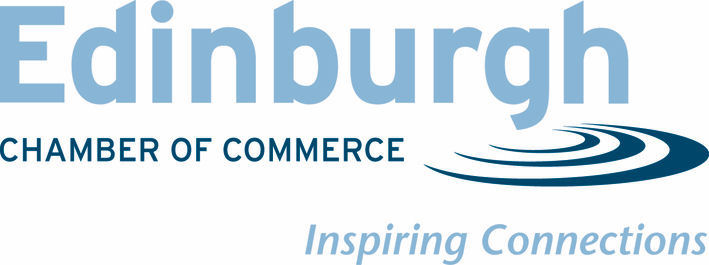 